   				Отделение 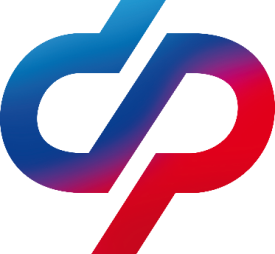         Фонда пенсионного  и социального страхования                         РФ по Забайкальскому краю___________________________________________________				       ПРЕСС-РЕЛИЗБолее 1080 правопреемников в Забайкальском крае получили средства пенсионных накоплений в 2023 году В прошлом году Забайкальское Отделение СФР выплатило правопреемникам пенсионные накопления 1 013 умерших граждан на общую сумму 45,6 миллиона рублей.  Число получателей выплат составило свыше 1080 человек.  Владелец пенсионных накоплений имеет право заранее определить правопреемников этих средств. Если же таким правом он не воспользовался, то его пенсионные накопления выплачиваются правопреемникам по закону первой очереди — родителям, детям, супругу, а если таких родственников нет, то правопреемникам второй очереди — бабушкам (дедушкам), внукам, братьям (сестрам).«Обращаем внимание, что средства пенсионных накоплений могут быть выплачены правопреемникам умершего гражданина, если при жизни ему не была назначена накопительная пенсия. В то же время в случае смерти пенсионера, получавшего срочную пенсионную выплату, назначенную за счет средств, сформированных в рамках Программы государственного софинансирования пенсии, невыплаченные пенсионные накопления перечисляются правопреемникам», — рассказала управляющий Отделением СФР по Забайкальскому краю Наталья Черняева.Обращаться за выплатой следует в Социальный фонд России или негосударственный пенсионный фонд, в зависимости от того, где формировались средства пенсионных накоплений.Пенсионные накопления выплачиваются правопреемникам при условии обращения за ними не позднее шести месяцев со дня смерти гражданина. Правопреемник, пропустивший указанный срок, может восстановить его в судебном порядке.